CurriculumVitae							        LIYAQATH  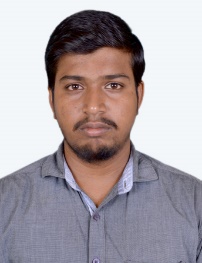 Email: liyaqath.369787@2freemail.com JOB DESCRIPTIONTo obtain high level of excellence in the growth oriented organization and to utilize myself as a resource in all kind of challenging jobs by upgrading my knowledge and skills from time and earn name and fame in Industries. Use my knowledge and experience to make a positive contribution, Whilst Staying abreast with the practices in the field and commitment to attain Success in my dutiesEXPERIENCE Currently working as, a Typist with Amwaaj Documents Clearing in Dubai – UAE from 2nd July 2015 to till date.Duties and responsibilitiesTyping Medical and Emirates ID.Applying Health Card for Dubai Municipality, Creating User. Immigration e-vision & Online forms. Labour and Tasheel Works.Preparing Govt. related documents. PRO works.Direct interaction with customers. Arabic typing.Working as an Arabic Teacher and Computer Operator with Al Munawara Islamic School from Sep 2014 to till Jun 2015 in Tamil Nadu – India.Duties and responsibilitiesMaintaining the school records as systemized Entering the financial reports in system Taught Arabic Language and Arabic Grammar in Arabic Language  EDUCATIONBBA from Madurai Kamaraj University, Tamil Nadu – India 2014HSC from State Board of Tamil Nadu – India 2011 SSLC from State Board of Tamil Nadu – India 2009 CO- CURRICULAR ACTIVITIES:Completed a course on DCP in TRCES Scheme at Dindigul, Tamil Nadu – India I have completed a course on diploma in computer application (DCA) in Sharp Land Software Training Division at Dindigul, Tamil Nadu – IndiaMS Office, Windows XP, 7 & 8, and Internet  LANGUAGES KNOWNSpeak			:	Arabic, English, Urdu, Hindi and Tamil Read			: 	Arabic, English, Urdu and Tamil Write 			:	Arabic, English, Urdu and Tamil Typing			: 	Arabic, English and Tamil. STRENGTH Self-Confidence.Good Communication Skills.Time Management.Ready to face challenges cheerfully.Self-motivated.Hardworking.Positive with never say – die attitude.AREA OF INTEREST:Administration Marketing AccountsHOBBIES Cricket Reading SUMMARY         Date of Birth 		: 		10.05.1993Sex			:		Male  		Nationality		:		Indian Religion 		:		Muslim Marital Status		:		Single Visa Status		:		Employment visa DECLARATIONI hereby declare that all the above statements are true and correct to the best of my knowledge and belief.